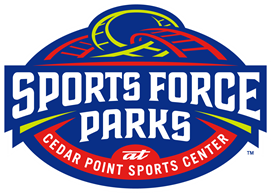 Sports Force Parks Lodging PolicySports Force Parks tournaments are STAY TO PLAY events. In order to participate in these tournaments, teams are required to book lodging through Oakwood Lodging Group. Please read this policy to avoid additional fees.Sports Force Parks at Cedar Point Sports Center has partnered with Oakwood Lodging Group to assist with all of your tournament housing need. They are constantly working to ensure that our teams receive the lowest rate online and have access to a wide variety of hotels/resorts in the Sandusky area!All rooms for Sports Force Parks tournaments MUST be booked using Oakwood Lodging Group.When your team has registered for a tournament, you can book your lodging by visiting the Plan Your Trip page, or by clicking the hotel options link for the specific tournament your team is attending. After selecting your tournament, follow the instructions to book your group block or individual reservations.Any reservations booked through another 3rd party provider such as online booking websites, travel agents, etc., WILL NOT fulfill the lodging requirements and an additional fee will be assessed upon team check-in. This fee will be $350 for weekend tournaments and $500 for weeklong tournaments.Local TeamsTo verify lodging, team’s must fill out the accommodations form located under Event Documents on each tournament page. Teams from the local area (within 60 miles) are not required to stay in a hotel and can choose to commute to the park each day. We will use the Head Coach's address to determine this, and local teams must complete the accommodations form, and mark that they are a local team to avoid an additional fee.Alternative LodgingOut-of-town teams that wish to stay outside of the Sports Force Parks hotel options, such as campgrounds, RV parks, non-participating hotels, etc., can make a request to do so by contacting Sports Force Parks at (844) 737-2757. However, teams that choose to do so will be assessed a lodging fee of $350 for weekend tournaments or $500 for weeklong tournaments.Teams that are found to be intentionally circumventing the lodging process may be assessed a fee of $350 for weekend tournaments or $500 for weeklong tournaments, due upon team check-in.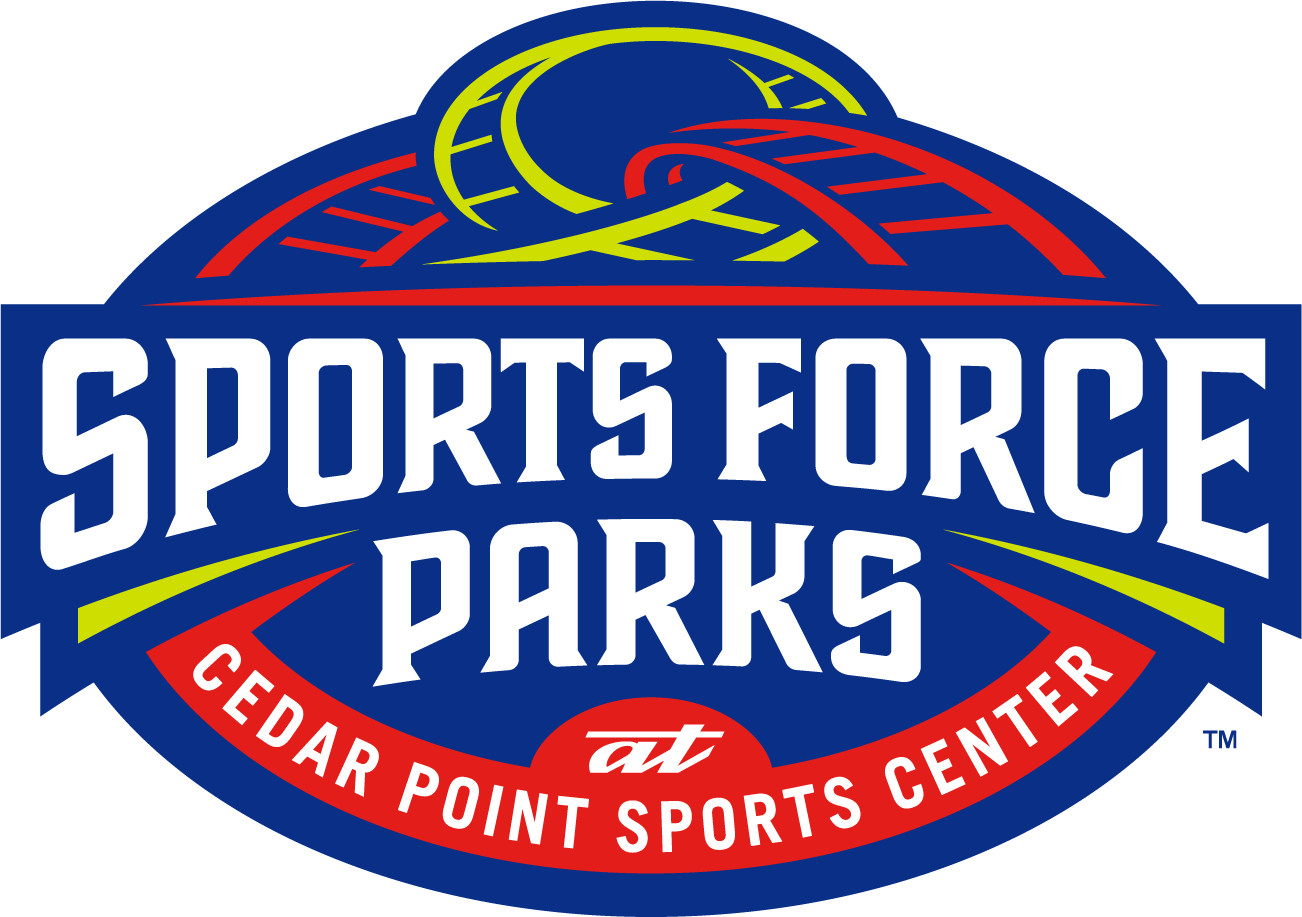 Hotel Room Night MinimumsIn order to fulfill the lodging requirements, teams must meet a minimum number of room nights that vary based on the sport and length of event. This policy is not intended to be punitive and we enforce it to protect our hotel partners, allowing them to predict and manage their room inventory more effectively. The minimum room nights per team are detailed below:LengthBaseballSoftballSoccerLacrosse2-Day10 Room Nights10 Room Nights10 Room Nights12 Room Nights3-Day20 Room Nights20 Room Nights20 Room Nights24 Room Nights4-Day30 Room Nights30 Room Nights30 Room Nights36 Room NightsWeeklong40 Room NightsN/AN/AN/A